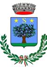 Comune di SirisProvincia di OristanoAll’Ufficio Tributidel Comune SirisISTANZA DI RATEIZZAZIONE CONTRIBUENTEIl sottoscritto/a__________________________________nato/a a__________________________(Prov.________), il__________________________e residente a ___________________________Via ____________________________________________________, n.______________________Codice Fiscale |__|__|__|__|__|__|__|__|__|__|__|__|__|__|__|__|Tel. _________________________E-Mail___________________________________________ PEC_____________________________________________se trattasi di contribuente diverso da persona fisica:
CHIEDEla rateizzazione degli importi addebitati nell'avviso di pagamento TARI n. _________________ anno ________________ e, a tal fine,DICHIARAconsapevole che chiunque rilascia dichiarazioni mendaci è punito ai sensi del codice penale e delle leggi speciali in materia, ai sensi e per gli effetti dell'art. 46 D.P.R. n. 445/2000:di essere beneficiario del bonus sociale per disagio economico previsto per i settori elettrico e/o gas e/o per il settore idrico;di trovarsi in condizioni economiche disagiate, individuati secondo i criteri definiti da Regolamento;che l’importo addebitato supera del 30% il valore medio riferito ai documenti di riscossione emessi negli ultimi due (2) anniAllegati:copia dell’avviso di pagamento; altri documenti comprovanti quanto dichiarato_________________________ 		(luogo, data)	Firmall/La sottoscritto/a dichiara di aver preso visione dell'informativa ai sensi dell'art. 13 del Regolamento CE 27 aprile 2016, n.2016/679/UE, circa il trattamento dei dati personali raccolti con la presente richiesta e, in  particolare, che tali dati saranno trattati, anche mediante sistemi automatizzati, esclusivamente per lo svolgimento delle funzioni istituzionali dell’Ente per le quali la presente richiesta viene resa, e di acconsentire, ai sensi dell'art. 6 e 7 del predetto Regolamento, al trattamento dei propri dati personali, svolto con le modalità e per le finalità indicate, ed in conformità alle norme legislative e regolamentari vigenti e applicabili.						                           Firma